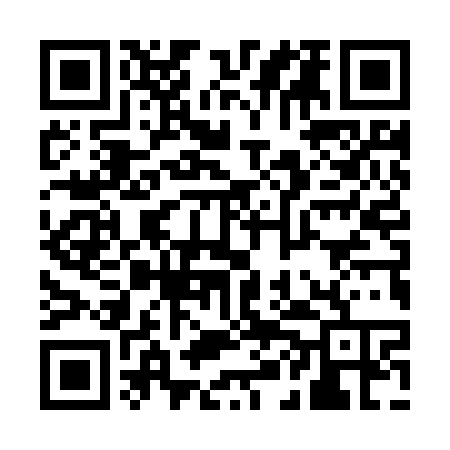 Prayer times for Zsigmondpuszta, HungaryMon 1 Jul 2024 - Wed 31 Jul 2024High Latitude Method: Midnight RulePrayer Calculation Method: Muslim World LeagueAsar Calculation Method: HanafiPrayer times provided by https://www.salahtimes.comDateDayFajrSunriseDhuhrAsrMaghribIsha1Mon2:125:0012:536:198:4711:182Tue2:145:0112:546:198:4611:173Wed2:155:0112:546:198:4611:164Thu2:175:0212:546:198:4611:155Fri2:195:0312:546:198:4511:146Sat2:215:0312:546:188:4511:127Sun2:225:0412:556:188:4411:118Mon2:245:0512:556:188:4411:109Tue2:265:0612:556:188:4311:0810Wed2:285:0712:556:188:4311:0711Thu2:305:0812:556:178:4211:0512Fri2:325:0812:556:178:4211:0413Sat2:345:0912:556:178:4111:0214Sun2:375:1012:556:168:4011:0015Mon2:395:1112:566:168:3910:5816Tue2:415:1212:566:168:3810:5717Wed2:435:1312:566:158:3810:5518Thu2:455:1412:566:158:3710:5319Fri2:485:1512:566:148:3610:5120Sat2:505:1612:566:148:3510:4921Sun2:525:1812:566:138:3410:4722Mon2:545:1912:566:138:3310:4523Tue2:575:2012:566:128:3210:4324Wed2:595:2112:566:118:3110:4125Thu3:015:2212:566:118:2910:3926Fri3:045:2312:566:108:2810:3727Sat3:065:2412:566:098:2710:3428Sun3:085:2612:566:098:2610:3229Mon3:105:2712:566:088:2510:3030Tue3:135:2812:566:078:2310:2831Wed3:155:2912:566:068:2210:26